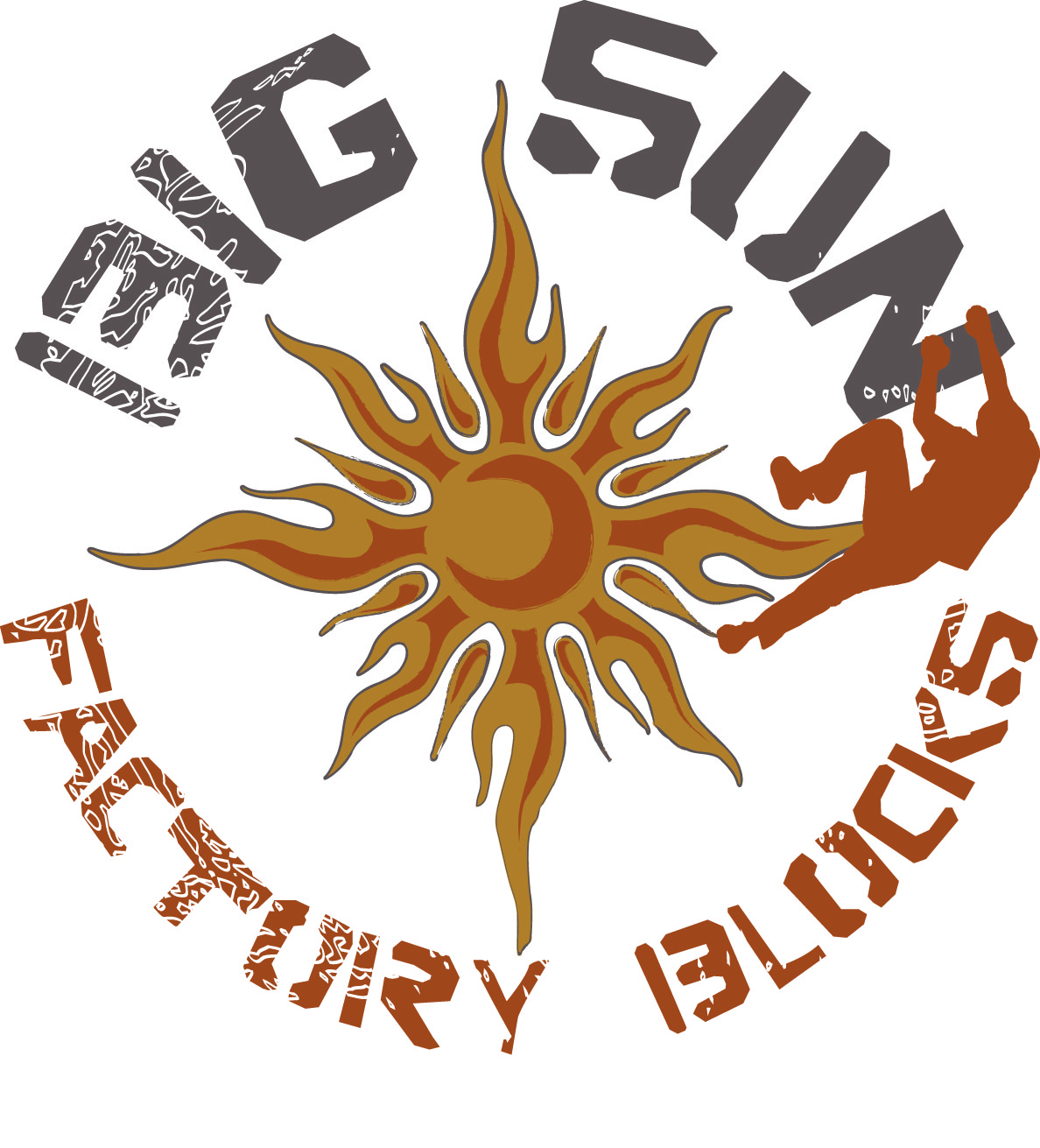 ASD BIG SUN FACTORY BLOCKS                                                                                                 VIALE UGOLINO , 54 MONTEGIORGIO (FM) C.F – P.IVA 01989190440INFORMATIVA PER IL TRATTAMENTO DEI DATI PERSONALIai sensi del Regolamento UE 2016/679 in materia di protezione dei dati personali Informativa ex artt. 13-14 Reg.to UE Impresa, ASD BIG SUN FACTORY BLOCKScon sede legale in V.co/P.zza/Via:  UGOLINO N°  54	- CAP  63833	Città  MONTEGIORGIOCF e/o P.IVA  01989190440 Titolare  SANTONI CLAUDIO  …(chiamato in seguito “Titolare” come legale rappresentante dell’Impresa), in qualità di titolare del trattamento, La informa ai sensi dell’art. 13 Regolamento UE n. 2016/679 (chiamato in seguito, “GDPR”) che i Suoi dati saranno trattati con le modalità e per le finalità seguenti:1.Oggetto del TrattamentoIl Titolare tratta i dati personali, come: (nome, cognome, ragione sociale, indirizzo, telefono, e-mail, riferimenti bancari e di pagamento, P.IVA, C.F., Cod. SDI … ecc)(Chiamati in seguito, “dati personali” o anche “dati”) da Lei comunicati in occasione della conclusione di contratti per i servizi del Titolare.2.	Finalità del trattamentoI Suoi dati personali sono trattati:senza il Suo consenso espresso art. 6 lett. b), e) GDPR), per le seguenti Finalità di Servizio:  (corsi di arrampicata sportiva e gestione palestra)- concludere i contratti per i servizi del Titolare- adempiere agli obblighi precontrattuali, contrattuali e fiscali derivanti da rapporti con Lei in essere;- adempiere agli obblighi previsti dalla legge, da un regolamento, dalla normativa comunitaria o da un ordine dell’Autorità (come ad esempio in materia di antiriciclaggio);- esercitare i diritti del Titolare, ad esempio il diritto di difesa in giudizio;Potremmo inoltre inviarLe comunicazioni commerciali relative a servizi e prodotti del Titolare analoghi a quelli di cui ha già usufruito, salvo Suo dissenso (art. 130 c. 4 Codice Privacy).3. Modalità di trattamentoIl trattamento dei Suoi dati personali è realizzato per mezzo delle operazioni indicate all’art. 4.2) GDPR e precisamente: ( raccolta, registrazione, organizzazione, conservazione, consultazione, elaborazione, modificazione, selezione, estrazione, raffronto, utilizzo, interconnessione, blocco, comunicazione, cancellazione e distruzione dei dati).  I Suoi dati personali sono sottoposti a trattamento: (cartaceo, elettronico, ).Il Titolare tratterà i dati personali per il tempo necessario per adempiere alle finalità di cui sopra (2.A) e comunque per non oltre (10 anni) dalla cessazione del rapporto.4. Accesso ai datiI Suoi dati potranno essere resi accessibili per le finalità di cui all’art. 2.A) -(descrivere chi potrà avere accesso ai dati - a fornitori di servizi e gli ausiliari da noi incaricati possono avere accesso ai dati per gli scopi indicati, se mantengono il segreto professionale conferitogli. - Si tratta di società nelle categorie servizi bancari, logistica, servizi  raccolta, consulenza, vendita .- a dipendenti e collaboratori del Titolare, nella loro qualità di incaricati e/o responsabili interni del trattamento e/o amministratori di sistema ;- a società terze o altri soggetti (a titolo indicativo, istituti di credito, studi professionali, consulenti, società di assicurazione , etc.) che svolgono attività in outsourcing per conto del Titolare, nella loro qualità di responsabili esterni del trattamento).5. Comunicazione dei datiSenza la necessità di un espresso consenso art. 6 lett. b) e c) GDPR), il Titolare potrà comunicare i Suoi dati per le finalità di cui all’art. 2.A) a: (descrivere a chi verranno comunicati i dati nel caso che il Titolare del Trattamento debba tutelarsi contro i crediti, Autorità giudiziarie, a società di assicurazione per la prestazione di servizi assicurativi, nonché a quei soggetti ai quali la comunicazione sia obbligatoria per legge per l’espletamento delle finalità dette). Detti soggetti tratteranno i dati nella loro qualità di autonomi titolari del trattamento.I Suoi dati non saranno diffusi.6. Trasferimento datiI dati personali sono conservati su server ubicati a: (assenza di server)). Resta in ogni caso inteso che il Titolare, ove in futuro si rendesse necessario, avrà facoltà di spostare i server anche extra-UE. In tal caso, il Titolare assicura sin d’ora che il trasferimento dei dati extra-UE avverrà in conformità alle disposizioni di legge applicabili, previa stipula delle clausole contrattuali standard previste dalla Commissione Europea. 7. Natura del conferimento dei dati e conseguenze del rifiuto di rispondereIl conferimento dei dati per le finalità di cui all’art. 2.A) è obbligatorio. In loro assenza, non potremo garantirle i Servizi dell’art. 2.A).Il conferimento dei dati per le finalità di cui all’art. 2.B) è invece facoltativo. Può quindi decidere di non conferire alcun dato o di negare successivamente la possibilità di trattare dati già forniti: in tal caso, non potrà ricevere i servizi riferiti all’art. 2B). Continuerà comunque ad avere diritto ai Servizi di cui all’art. 2.A).8. Diritti dell’interessatoOgni persona interessata ha:-	il diritto di accesso ai sensi dell’articolo articolo 15 GDPR;-	il diritto di rettifica ai sensi dell’articolo 16 GDPR;-	il diritto alla cancellazione ai sensi dell’articolo 17 GDPR;-	il diritto di limitazione del trattamento ai sensi dell’articolo 18 GDPR;-	il diritto di opposizione ai sensi dell’articolo 21 GDPR;-            Diritto a un ricorso giurisdizionale effettivo nei confronti del titolare del trattamento o del responsabile del trattamento ai sensi dell’articolo 79 GDPR-	laddove applicabile, il diritti in relazione al processo decisionale e alla profilazione automatizzata;-	laddove applicabile, il diritto alla portabilità dei dati ai sensi dell’articolo 20 GDPR;-	laddove applicabile, il diritto di proporre reclamo presso un’autorità, competente per il controllo della privacy dei dati (articolo 77 GDPR);-	Diritto al risarcimento e responsabilità ai sensi dell’articolo 82 GDPRPotete revocare il consenso al trattamento dei dati personali a noi concesso in qualsiasi momento. Ciò vale anche per la revoca delle dichiarazioni di consenso effettuate prima dell’entrata in vigore del GDPR, ossia prima del 25 maggio 2018. Si prega di notare che la revoca è valida solo per il futuro e non ha alcun effetto sul trattamento avvenuto prima della stessa.9. Modalità di esercizio dei dirittiPotrà in qualsiasi momento esercitare i diritti inviando:una raccomandata a.r. all’Impresa:  IDEMcon sede legale in V.co/P.zza/Via:  IDEMN° IDEM.- CAP  IDEM	Città   IDEMCF e/o P.IVA IDEMoppure una e-mail PEC (Posta Elettronica Certificata) all’indirizzo: bigsunfactoryblocks @pec.it10. Titolare, responsabile e incaricatiIl Titolare del trattamento è   SANTONI  CLAUDIOcon sede legale in   IDEMSede operativa presso  IDEM V.co/P.zza/Via  IDEM  , N°   IDEM.– CAP  IDEMCittà e sede operativa presso  V.co/P.zza/Via  IDEM N°   IDEM   CAP   IDEM   Città   IDEM- L’elenco aggiornato dei responsabili e degli incaricati al trattamento è custodito presso la sede legale del Titolare del trattamento.